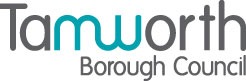 LICENSING ACT 2003Premises Licence SummaryThe Winning PostPart One – Premises DetailsPart TwoDated this 19th December 2022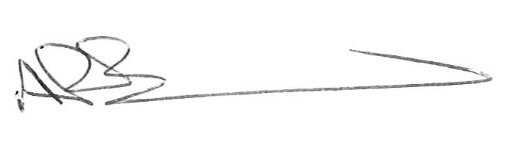 Andrew BarrattChief Executive  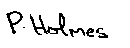 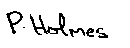 ___________________________________Countersigned:Address to which all communication should be sent:Licensing, Public Protection Borough Council, Marmion House, Tel 01827 709445 or Fax 01827 709434Postal address of premises, or if none, ordnance survey map reference or descriptionThe Winning Post, Argyle Street, Tamworth, B77 3EW Postal address of premises, or if none, ordnance survey map reference or descriptionThe Winning Post, Argyle Street, Tamworth, B77 3EW Post Code    B77 3EWTelephone number  01827 63677Telephone number  01827 63677Where the licence is time limited the datesThis licence is not time limited Licensable activities authorised by the licence FilmsIndoor Sporting EventsLive MusicRecorded MusicPerformance of DanceLate Night RefreshmentSupply of Alcohol - (On & Off Supplies) The times the licence authorises the carrying out of licensable activitiesFilmsIndoor Sporting EventsLive MusicRecorded MusicPerformances of DanceThe times the licence authorises the carrying out of licensable activitiesFilmsIndoor Sporting EventsLive MusicRecorded MusicPerformances of DanceThe times the licence authorises the carrying out of licensable activitiesFilmsIndoor Sporting EventsLive MusicRecorded MusicPerformances of DanceFromToSunday11:0023:00Monday11:0023:00Tuesday11:0023:00 Wednesday11:0023:00Thursday11:0023:00Friday11:0000:00Saturday11:0000:00 Non Standard TimingsGood Friday                                       12:00 to 22:30 hoursChristmas Eve                                    11:00 to 00:30 hours the following day Boxing Day                                         11:00 to 00:30 hours the following dayFriday, Saturday, Sunday and Monday of Bank  weekends with the exception of Good Friday                11:00 to 00:30 hours the following day.New Year's Eve     From the end of permitted hours on New Year's Eve to the start of permitted hours the following day.This licensable activity may take place when the premises are open for the broadcast of televised sporting events of national or international interest outside the normal operating hours given above (see hours open to the public for further details). Non Standard TimingsGood Friday                                       12:00 to 22:30 hoursChristmas Eve                                    11:00 to 00:30 hours the following day Boxing Day                                         11:00 to 00:30 hours the following dayFriday, Saturday, Sunday and Monday of Bank  weekends with the exception of Good Friday                11:00 to 00:30 hours the following day.New Year's Eve     From the end of permitted hours on New Year's Eve to the start of permitted hours the following day.This licensable activity may take place when the premises are open for the broadcast of televised sporting events of national or international interest outside the normal operating hours given above (see hours open to the public for further details). Non Standard TimingsGood Friday                                       12:00 to 22:30 hoursChristmas Eve                                    11:00 to 00:30 hours the following day Boxing Day                                         11:00 to 00:30 hours the following dayFriday, Saturday, Sunday and Monday of Bank  weekends with the exception of Good Friday                11:00 to 00:30 hours the following day.New Year's Eve     From the end of permitted hours on New Year's Eve to the start of permitted hours the following day.This licensable activity may take place when the premises are open for the broadcast of televised sporting events of national or international interest outside the normal operating hours given above (see hours open to the public for further details). The times the licence authorises the carrying out of licensable activitiesLate Night RefreshmentThe times the licence authorises the carrying out of licensable activitiesLate Night RefreshmentThe times the licence authorises the carrying out of licensable activitiesLate Night RefreshmentFromToSundayNoneMonday23:0023:30Tuesday23:0023:30Wednesday23:0023:30Thursday23:0023:30Friday23:0000:00Saturday23:0000:00Non Standard TimingsGood Friday                                       NoneChristmas Eve                                    23:00 to 00:30 hours the following day Boxing Day                                         23:00 to 00:30 hours the following dayFriday, Saturday, Sunday and Monday of Bank  weekends with the exception of Good Friday                23:00 to 00:30 hours the following day.New Year's Eve     From the end of permitted hours on New Year's Eve to 05:00 hours New Year's Day.This licensable activity may take place when the premises are open for the broadcast of televised sporting events of national or international interest outside the normal operating hours given above (see hours open to the public for further details). Non Standard TimingsGood Friday                                       NoneChristmas Eve                                    23:00 to 00:30 hours the following day Boxing Day                                         23:00 to 00:30 hours the following dayFriday, Saturday, Sunday and Monday of Bank  weekends with the exception of Good Friday                23:00 to 00:30 hours the following day.New Year's Eve     From the end of permitted hours on New Year's Eve to 05:00 hours New Year's Day.This licensable activity may take place when the premises are open for the broadcast of televised sporting events of national or international interest outside the normal operating hours given above (see hours open to the public for further details). Non Standard TimingsGood Friday                                       NoneChristmas Eve                                    23:00 to 00:30 hours the following day Boxing Day                                         23:00 to 00:30 hours the following dayFriday, Saturday, Sunday and Monday of Bank  weekends with the exception of Good Friday                23:00 to 00:30 hours the following day.New Year's Eve     From the end of permitted hours on New Year's Eve to 05:00 hours New Year's Day.This licensable activity may take place when the premises are open for the broadcast of televised sporting events of national or international interest outside the normal operating hours given above (see hours open to the public for further details). The times the licence authorises the carrying out of licensable activitiesSupply of Alcohol - (On & Off Supplies) The times the licence authorises the carrying out of licensable activitiesSupply of Alcohol - (On & Off Supplies) The times the licence authorises the carrying out of licensable activitiesSupply of Alcohol - (On & Off Supplies) FromToSunday10:0023:00Monday10:0023:00Tuesday10:0023:00Wednesday10:0023:00Thursday10:0023:00Friday10:0000:00Saturday10:0000:00Non Standard TimingsGood Friday                                       12:00 to 22:30 hoursChristmas Eve                                    10:00 to 00:30 hours the following day Boxing Day                                         10:00 to 00:30 hours the following dayFriday, Saturday, Sunday and Monday of Bank  weekends with the exception of Good Friday                10:00 to 00:30 hours the following day.New Year's Eve     From the end of permitted hours on New Year's Eve to the start of permitted hours the following day.This licensable activity may take place when the premises are open for the broadcast of televised sporting events of national or international interest outside the normal operating hours given above (see hours open to the public for further details). Non Standard TimingsGood Friday                                       12:00 to 22:30 hoursChristmas Eve                                    10:00 to 00:30 hours the following day Boxing Day                                         10:00 to 00:30 hours the following dayFriday, Saturday, Sunday and Monday of Bank  weekends with the exception of Good Friday                10:00 to 00:30 hours the following day.New Year's Eve     From the end of permitted hours on New Year's Eve to the start of permitted hours the following day.This licensable activity may take place when the premises are open for the broadcast of televised sporting events of national or international interest outside the normal operating hours given above (see hours open to the public for further details). Non Standard TimingsGood Friday                                       12:00 to 22:30 hoursChristmas Eve                                    10:00 to 00:30 hours the following day Boxing Day                                         10:00 to 00:30 hours the following dayFriday, Saturday, Sunday and Monday of Bank  weekends with the exception of Good Friday                10:00 to 00:30 hours the following day.New Year's Eve     From the end of permitted hours on New Year's Eve to the start of permitted hours the following day.This licensable activity may take place when the premises are open for the broadcast of televised sporting events of national or international interest outside the normal operating hours given above (see hours open to the public for further details). Where the licence authorises supplies of alcohol whether these are on and/or off suppliesOn and Off SuppliesThe opening hours of the premisesThe opening hours of the premisesThe opening hours of the premisesFromToSunday10:00 23:30Monday10:00 23:30Tuesday10:00 23:30Wednesday10:00 23:30Thursday10:00 23:30Friday10:00 00:30Saturday10:00 00:30Non Standard TimingsGood Friday                                       12:00 to 23:00 hoursChristmas Eve                                    10:00 to 01:00 hours the following day Boxing Day                                         10:00 to 01:00 hours the following dayFriday, Saturday, Sunday and Monday of Bank  weekends with the exception of Good Friday                10:00 to 01:00 hours the following day.New Year's Eve     From the end of permitted hours on New Year's Eve to the start of permitted hours the following day.In addition to the standard hours given above, the premises may be open to show the broadcast of televised sporting events of national or international interest.  Such opening times for this purpose are to be confirmed upon 7 days prior notice in writing to the Police before the premises intend to be open and in consultation with and with the agreement of the Police.  Such notification to include the opening times and the sporting event which is to be shown. Non Standard TimingsGood Friday                                       12:00 to 23:00 hoursChristmas Eve                                    10:00 to 01:00 hours the following day Boxing Day                                         10:00 to 01:00 hours the following dayFriday, Saturday, Sunday and Monday of Bank  weekends with the exception of Good Friday                10:00 to 01:00 hours the following day.New Year's Eve     From the end of permitted hours on New Year's Eve to the start of permitted hours the following day.In addition to the standard hours given above, the premises may be open to show the broadcast of televised sporting events of national or international interest.  Such opening times for this purpose are to be confirmed upon 7 days prior notice in writing to the Police before the premises intend to be open and in consultation with and with the agreement of the Police.  Such notification to include the opening times and the sporting event which is to be shown. Non Standard TimingsGood Friday                                       12:00 to 23:00 hoursChristmas Eve                                    10:00 to 01:00 hours the following day Boxing Day                                         10:00 to 01:00 hours the following dayFriday, Saturday, Sunday and Monday of Bank  weekends with the exception of Good Friday                10:00 to 01:00 hours the following day.New Year's Eve     From the end of permitted hours on New Year's Eve to the start of permitted hours the following day.In addition to the standard hours given above, the premises may be open to show the broadcast of televised sporting events of national or international interest.  Such opening times for this purpose are to be confirmed upon 7 days prior notice in writing to the Police before the premises intend to be open and in consultation with and with the agreement of the Police.  Such notification to include the opening times and the sporting event which is to be shown. Name, (registered) address of holder of premises licenceHawthorn Leisure Holdings No 4 Limited PO Box 142, Suite 2, Block C, Hirzel Court, St Peter Port, Guernsey, GY1 3HTTelephone -  Not Known  Registered number of holder, for example company number, charity number (where applicable)57358Name of designated premises supervisor where the premises licence authorises the supply of alcoholMs Lisa Caroline GrayState whether access to the premises by children is restricted or prohibitedAccess is restricted